ANEXO I PLANO DE ATIVIDADES - DADOS CADASTRAIS – Estagiário - Concedente  1.3 - Supervisor 1.4 Orientador 2. Caracterização detalhada do seu objeto a) 	Cronograma de Execução   ASSINATURAS ________________________________ Estagiário ________________________________ Supervisor ________________________________ Orientador Local: Dourados, MS Data:10/09/2018        PARECER DA COES ANEXO IITERMO DE COMPROMISSO DE ESTÁGIO OBRIGATÓRIO Eu, ____________________________________________, doravante denominado ESTAGIÁRIO, RG n.                                            , CPF                        , residente na                          , Bairro                       , CEP:                           , na cidade de                                        , acadêmico do curso de _____________________________, do ___ semestre, da Fundação Universidade Federal da Grande Dourados – pessoa jurídica de direito público na modalidade de Instituição Pública Federal de Ensino Superior, criada pela Lei nº 11.153 de 29/07/2005, inscrita no CNPJ sob o n.º 07.775.847/0001-97, com sede na Rua João Rosa Góes, 1.761 em Dourados, MS, CEP: 79825-070, doravante denominada UFGD, neste ato representada, por força Art. 67 do Regulamento Geral de Cursos de Graduação (Resolução n° 53/2010-CEPEC/UFGD), pelo Coordenador (a) de estágio da faculdade de Sistemas de Informação, Prof(a). ROSENILDA MARQUES DA SILVA FELIPE, RG n.º 415654, CPF n.º 55827977187, e a______________________________, Pessoa Jurídica de Direito Privado, devidamente inscrita no CNPJ/MF sob o nº ____________________, com sede administrativa localizada na ______________________________, ________________, CEP: ___________________, __________________/MS, neste ato, representado pelo Senhor(a) _______________________, RG n° ______________________ - SSP/_____, inscrito no CPF n°. ____________________. Doravante denominada CONCEDENTE, firmamos este Termo de Compromisso de Estágio Obrigatório, entendendo esta forma de estágio como aquela que se constitui em componente curricular indispensável para conclusão do curso, sujeitando-nos, no que couber, aos termos das disposições da Lei n.º 11.788, de 25/09/2008 e O Regulamento Geral dos Cursos de Graduação, nos seguintes Termos: CLÁUSULA PRIMEIRA Será aceito (a) como ESTAGIÁRIO (A) o (a) acadêmico comprovadamente matriculado e frequente no curso de graduação em Engenharia de Computação da UFGD, cujas atividades a serem desenvolvidas pelo(a) ESTAGIÁRIO(A), acima identificado(a), deverão estar em conformidade com a sua linha de formação acadêmica, e com o Convênio não-financeiro nº Clique aqui para digitar texto. (Processo nº 23005.00Clique aqui para digitar texto.) CLÁUSULA SEGUNDA O estágio tem como objetivo precípuo possibilitar ao ESTAGIÁRIO aperfeiçoamento técnico cultural, científico e de relacionamento humano dentro de sua área de formação acadêmica, em situações reais de trabalho. CLÁUSULA TERCEIRA O estágio oferecido terá a duração de 216 horas, iniciando-se em ______________ e terminando em _______________ com a jornada diária de_________ horas e semanal de ___________h. SUBCLÁUSULA ÚNICA Nos períodos de férias escolares, a jornada de estágio será determinada de comum acordo entre o estudante e a CONCEDENTE, sempre com a interveniência da UFGD, a qual poderá ser de até 30 horas semanais. CLÁUSULA QUARTA No desenvolvimento do estágio ora compromissado ficam acordadas as seguintes obrigações: 4.1 - Do Estagiário: Cumprir, com todo empenho e interesse, toda a programação estabelecida para a realização do estágio; Observar e obedecer às normas internas da CONCEDENTE; Elaborar e entregar para posterior análise da UFGD relatório sobre seu estágio, na forma, prazo e padrões estabelecidos; Cumprir fielmente a programação das atividades de estágio, aprovada pelas instituições partícipes, primando pela eficiência, exatidão e responsabilidade em sua execução; Atuar com zelo e dedicação na execução de suas atribuições, de forma a evidenciar desempenho satisfatório nas avaliações periódicas a serem realizadas pelo supervisor profissional que acompanha o estágio; Comunicar aos responsáveis pelo estágio nas instituições partícipes as alterações nas atividades programadas, apresentando a devida justificativa;  Manter postura ética e profissional com relação ao campo de estágio, respeitando suas normas internas, decisões administrativas e político-institucionais; Manter rígido sigilo sobre as informações de caráter privativo obtidas no campo de estágio, abstendo-se de qualquer atitude que possa prejudicar o bom nome, a imagem ou a confiança interna e pública do mesmo; Publicar informações acerca da instituição concedente da vaga de estágio em relatórios, artigos científicos ou qualquer outra forma de publicação, somente mediante autorização prévia e escrita da mesma; Manter relacionamento interpessoal e profissional de alto nível, tanto internamente, quanto com clientes e público em geral, respeitando os valores das instituições partícipes e os princípios éticos da profissão; Ressarcir a instituição concedente qualquer dano material a ela causado por negligência, imprudência ou imperícia; Responder judicialmente por atos ilícitos praticados durante a vigência deste documento; Comunicar à instituição concedente, com antecedência mínima de 03 (três) dias úteis, a decisão de cancelar as atividades de estágio, bem como, com antecedência de pelo menos 01 (um) dia, a necessidade de faltar ao turno de trabalho, apresentando justificativa ao profissional responsável na concedente; Comunicar, expressa e formalmente, às instituições partícipes o cancelamento ou desistência do estágio, com antecedência mínima de 03 (três) dias letivos. 4.2 - Da instituição concedente do estágio: Proporcionar condições físicas e materiais adequados, informações técnicas, legais e documentais necessárias ao ideal aproveitamento do aluno nas atividades do estágio; Designar profissional de seu quadro funcional, preferencialmente com formação no ensino superior ou qualificação adequada, para acompanhar as atividades programadas para realização do estágio;  Permitir que o professor-orientador e/ou profissional devidamente credenciado pela Universidade de origem do estágio realize o acompanhamento das atividades, fornecendo-lhe as informações necessárias ao cumprimento de suas ações; Notificar, por escrito, à Coordenação do Curso ou a de Estágio a que o aluno-estagiário estiver vinculado fatos relacionados a comportamentos inadequados do aluno-estagiário, como também a possível substituição deste ou cancelamento ou suspensão temporária da oferta de campo de estágio; e) Emitir documentos comprobatórios de realização e conclusão do estágio. 4.3 - Da UFGD: a) Contratar em favor do estagiário seguro contra acidentes pessoais, cuja apólice seja compatível com valores de mercado, conforme fique estabelecido no termo de compromisso. Número da apólice____________________ e número do certificado____________________. CLÁUSULA QUINTA Não haverá, para quaisquer efeitos, vínculo empregatício de qualquer natureza com nenhum dos partícipes, uma vez que estarão exercendo suas atividades de acordo com o previsto no art. 3.º da Lei n.º 11.788/08. SUBCLÁUSULA ÚNICA Este Termo de Compromisso constitui-se em comprovante exigível pela autoridade competente da inexistência de vínculo empregatício entre os partícipes e o ESTAGIÁRIO. CLÁUSULA SEXTA O estudante será desligado do estágio por um dos motivos abaixo relacionados ou quando ocorrerem a exigência de atividades alheias à cláusula primeira deste instrumento: a) Automaticamente, ao término do compromisso; b) Não comparecimento, sem motivo justificados, por mais de 5 dias consecutivos ou 5 dias intercalados, no período de um mês, ou por mais de 30 dias durante todo o período do estágio; c) Conclusão ou interrupção do curso na UFGD; A pedido do estagiário; Comportamento funcional ou social incompatível com as normas éticas e administrativas do local em que venha exercendo suas atividades na CONCEDENTE; Por conveniência da CONCEDENTE, inclusive se comprovado rendimento insatisfatório do aluno, depois de decorrida terça parte do período previsto para realização do estágio; Comprovando-se a falta de aproveitamento no estágio, depois de decorrida a terça parte do tempo previsto para a sua duração; Quando o estagiário deixar de cumprir o disposto neste Termo; Em atendimento a qualquer dispositivo de ordem legal ou regulamentar. SUBCLÁUSULA PRIMEIRA Na ocorrência de quaisquer das hipóteses previstas nas alíneas “b”, “d”, “e”, “f”, “g” e “h”, a CONCEDENTE comunicará o fato à UFGD em um prazo máximo de quinze dias. SUBCLÁUSULA SEGUNDA A UFGD fica obrigada a comunicar, por escrito, o desligamento do estagiário do seu quadro discente, qualquer que seja o motivo, inclusive a conclusão ou interrupção do curso, num prazo máximo de quinze dias após a constatação do fato. CLÁUSULA SÉTIMA Será definida entre o professor orientador e o supervisor do estágio a elaboração de um regulamento de estágio supervisionado que contemple a sistemática de coordenação, orientação, supervisão e avaliação, para melhor acompanhamento e funcionamento do estágio. CLÁUSULA OITAVA Qualquer um dos partícipes poderá extinguir este Termo de Compromisso de Estágio, desde que seja feita a comunicação prévia, por escrito, com antecedência mínima de vinte dias. E assim, por estarem de pleno acordo, as partes assinam este Termo de Compromisso de Estágio em três vias de igual teor e forma, juntamente com duas testemunhas devidamente qualificadas, que também o subscrevem, para que produza os legítimos efeitos de direito. Dourados, MS, ____ de ____ 20__ __________________________                                  ____________________________Estagiário 	Concedente Coordenador de Estágio UFGD Carimbo e assinatura Testemunhas: ___________________________			 _______________________________Nome: 	 	Nome: RG: 	RG: TERMO DE ACEITE DE ORIENTAÇÃO DE ESTÁGIO SUPERVISIONADO OBRIGATÓRIO.Eu, ______________________________________, que abaixo assino, professor(a) efetivo(a), da Faculdade de Ciências Exatas e Tecnologia da Universidade Federal da Grande Dourados, tendo conhecimento da tarefa, dos objetivos e finalidade do estágio supervisionado obrigatório do Curso de graduação em ______________________, nos termos do Projeto Pedagógico e do Regulamento de Estágio do referido curso, aceito orientar o(a) acadêmico(a) _____________________________________ regularmente matriculado(a) na disciplina de estágio supervisionado. Estou ciente de que essa orientação deverá abarcar: 1- Orientar na elaboração do plano de atividades do estagiário e encaminhar para avaliação da COES; 2- Orientar, acompanhar e avaliar o desenvolvimento do estágio;3- Realizar contatos periódicos com o supervisor do local de estágio para avaliar a execução das atividades; 4- Orientar o estagiário na elaboração do relatório final; 5- Assinar os relatórios do estagiário e encaminhá-los ao coordenador de estágio para as providências; 6- Exigir do estagiário, se julgar necessário, a apresentação oral do relatório final de estágio.Para tanto, forneço meus contatos com o objetivo de facilitar a nossa comunicação.Dourados/MS, __ de ___________de 20___.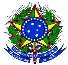 Nome do Estagiário Nome do Estagiário CPF CPF CPF RG Cidade UF MS UF MS CEP CEP Telefone Endereço Residencial Endereço Residencial Endereço Residencial Endereço Residencial e-mail e-mail Órgão / Entidade CNPJ Endereço  Endereço  Endereço  Endereço  Cidade UF  MSCEP Esfera Administrativa Nome do Supervisor CPF CPF RG Cargo Cargo Função Função E-mail E-mail Telefone Telefone Link para Curriculum Lattes ou Vitae Link para Curriculum Lattes ou Vitae Link para Curriculum Lattes ou Vitae Link para Curriculum Lattes ou Vitae Nome do Orientador Nome do Orientador E-mail Telefone Área de Atuação Período de Execução Período de Execução InícioTérmino Objetivos Objetivos Objetivos Justificativa da Proposição Justificativa da Proposição Justificativa da Proposição Metodologia Metodologia Metodologia Etapa Descrição da atividade Período Período Etapa Descrição da atividade Início 10/09/2018Término 21/11/20181 2 3 4(  ) APROVADO. (  ) NÃO APROVADO. (  ) FAVORÁVEL À APROVAÇÃO, MAS COM RESSALVAS. _____________________________________________________________________________ _____________________________________________________________________________ _____________________________________________________________________________ _____________________________________________________________________________ _____________________________________________________________________________ _____________________________________________________________________________ _____________________________________________________________________________ _____________________________________________________________________________ _____________________________________________________________________________ _____________________________________________________________________________ Dourados, MS, ___/___/____ ___________________________________ Presidente da COES 